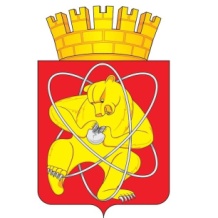 Городской округ «Закрытое административно – территориальное образование Железногорск Красноярского края»АДМИНИСТРАЦИЯ ЗАТО г. ЖЕЛЕЗНОГОРСКПОСТАНОВЛЕНИЕ 17.04.2023                                                                                                                                   № 738г. ЖелезногорскО внесении изменений в постановление Администрации ЗАТО                             г. Железногорск от 30.11.2017 № 2069 "Об утверждении муниципальной программы «Формирование современной городской среды на 2018-2025 годы»"В соответствии со ст. 78 Бюджетного кодекса Российской Федерации, Постановлением Правительства РФ от 18.09.2020 № 1492 «Об общих требованиях к нормативным правовым актам, муниципальным правовым актам, регулирующим предоставление субсидий, в том числе грантов в форме субсидий, юридическим лицам, индивидуальным предпринимателям, а также физическим лицам - производителям товаров, работ, услуг, и о признании утратившими силу некоторых актов Правительства Российской Федерации и отдельных положений некоторых актов Правительства Российской Федерации», руководствуясь статьей 16 Федерального закона от 06.10.2003 № 131-ФЗ «Об общих принципах организации местного самоуправления в Российской Федерации», Уставом ЗАТО Железногорск,ПОСТАНОВЛЯЮ:1. Внести следующие изменения в постановление Администрации ЗАТО г. Железногорск от 30.11.2017 № 2069 "Об утверждении муниципальной программы «Формирование современной городской среды на 2018-2025 годы»":1.1. Пятый абзац пункта 2.2. Порядка предоставления субсидий юридическим лицам (за исключением субсидий муниципальным учреждениям), в целях возмещения затрат в связи с проведением работ по благоустройству дворовых территорий, являющегося приложением № 6 к муниципальной программе изложить в новой редакции :«получатели субсидий не должны являться иностранными юридическими лицами, в том числе местом регистрации которых является государство или территория, включенные в утверждаемый Министерством финансов Российской Федерации перечень государств и территорий, используемых для промежуточного (офшорного) владения активами в Российской Федерации, а также российскими юридическими лицами, в уставном (складочном) капитале которых доля прямого или косвенного (через третьих лиц) участия офшорных компаний в совокупности превышает 25 процентов (если иное не предусмотрено законодательством Российской Федерации);».1.2. Пятый абзац пункта 2.2. Порядка предоставления субсидий некоммерческим организациям, не являющимся муниципальными учреждениями, в целях возмещения затрат в связи с проведением работ по благоустройству дворовых территорий, являющегося приложением № 7 к муниципальной программе изложить в новой редакции :«получатели субсидий не должны являться иностранными юридическими лицами, в том числе местом регистрации которых является государство или территория, включенные в утверждаемый Министерством финансов Российской Федерации перечень государств и территорий, используемых для промежуточного (офшорного) владения активами в Российской Федерации, а также российскими юридическими лицами, в уставном (складочном) капитале которых доля прямого или косвенного (через третьих лиц) участия офшорных компаний в совокупности превышает 25 процентов (если иное не предусмотрено законодательством Российской Федерации);».1.3. Приложение № 3 к муниципальной программе «Формирование современной городской среды на 2018-2025 годы» изложить в новой редакции согласно приложению № 1  к настоящему постановлению1.4. Приложение № 5 к муниципальной программе «Формирование современной городской среды на 2018-2025 годы» изложить в новой редакции  согласно приложению № 2 к настоящему постановлению.2. Управлению внутреннего контроля Администрации ЗАТО                             г. Железногорск (В.Г. Винокурова) довести настоящее постановление до сведения населения через газету «Город и горожане».3. Отделу общественных связей Администрации ЗАТО                           г. Железногорск (И.С. Архипова) разместить настоящее постановление на официальном сайте Администрации ЗАТО г. Железногорск в информационно-телекоммуникационной сети «Интернет».4. Контроль над исполнением настоящего постановления оставляю за собой.5. Настоящее постановление вступает в силу после его официального опубликования.Глава ЗАТО г. Железногорск                                                       Д.М. ЧернятинПриложение № 1к постановлению Администрации ЗАТО  г. Железногорскот  17.04.2023 № 738Приложение № 3 к муниципальной программе «Формирование современной городской среды на 2018-2025  годы»Адресный перечень всех дворовых территорий, нуждающихся в благоустройстве (формируемый исходя из физического состояния, а также с учетом предложений заинтересованных лиц) и подлежащих благоустройству  в 2023 году, исходя из минимального перечня работ по благоустройствуАдресный перечень всех дворовых территорий многоквартирных домов, нуждающихся в благоустройстве по результатам инвентаризацииАдресный перечень всех общественных территорий, нуждающихся в благоустройстве (с учетом их физического состояния общественной территории) и подлежащих благоустройству в 2023 годуАдресный перечень всех общественных территорий, нуждающихся в благоустройстве (формируемый исходя из физического состояния общественной территории, а также с учетом предложений заинтересованных лиц) и подлежащих благоустройству в период 2018-2025 годовАдресный перечень объектов недвижимого имущества (включая объекты незавершенного строительства) и земельных участков, находящихся в собственности (пользовании) юридических лиц и индивидуальных предпринимателей, которые подлежат благоустройству не позднее 2025 года за счет средств указанных лиц в соответствии с требованиями утвержденных правил благоустройства И.о. руководитель Управления городского хозяйстваАдминистрации ЗАТО г. Железногорск                                                                                                         			Т.В. СинкинаПриложение № 2к постановлению Администрации ЗАТО г. Железногорскот 17.04.2023 № 738Приложение № 5 к муниципальной программе «Формирование современной городской среды на 2018-2025  годы»Порядок аккумулирования средств заинтересованных лиц, направляемых на выполнение работ по благоустройству дворовых территорий, механизм контроля за их расходованием, а так же порядок и формы финансового и трудового участия граждан в выполнении указанных работы1.Общие положения1.1. Порядок аккумулирования средств заинтересованных лиц, направляемых на выполнение минимального, дополнительного перечней работ по благоустройству дворовых территорий, и механизм контроля за их расходованием определяет механизм сбора и перечисления средств заинтересованных лиц, направляемых на выполнение минимального, дополнительного перечней работ по благоустройству дворовых территорий, и механизм контроля за их расходованием в целях софинансирования мероприятий по благоустройству дворовых территорий, финансируемых за счет средств Программы.1.2. Заинтересованные лица — собственники помещений в многоквартирных домах, собственники иных зданий и сооружений, расположенных в границах дворовой территории, подлежащей благоустройству и обеспечивающие финансовое и трудовое участие в реализации мероприятий по благоустройству дворовых территорий.1.3. Благоустройство дворовых территорий, финансируемых за счет бюджетных средств, осуществляется по минимальному и дополнительному перечням видов работ по благоустройству дворовых территорий.1.5. Решение о финансовом и трудовом участии заинтересованных лиц в реализации мероприятий по благоустройству дворовых территорий по минимальному перечню работ по благоустройству принимается на общем собрании собственников помещений многоквартирного дома, которое проводится в соответствии с требованиями статей 44-48 Жилищного кодекса Российской Федерации.2. О формах финансового и трудового участия2.1. При выполнении работ по минимальному перечню заинтересованные лица обеспечивают финансовое участие в размере не менее 2% от сметной стоимости на благоустройство дворовой территории. При выполнении работ по дополнительному перечню заинтересованные лица обеспечивают финансовое участие в размере не менее 20% от сметной стоимости на благоустройство дворовой территории.2.2. Заинтересованные лица должны обеспечить трудовое участие в реализации мероприятий по благоустройству дворовых территорий.Трудовое участие заинтересованных лиц, не требующее специальной квалификации, может быть обеспечено:выполнением жителями неоплачиваемых работ, не требующих специальной квалификации, как например: подготовка объекта (дворовой территории) к началу работ (земляные работы, снятие старого оборудования, уборка мусора);предоставлением строительных материалов, техники.В качестве документов (материалов), подтверждающих трудовое участие, представляется информация совета многоквартирного дома, лица, управляющего многоквартирным домом о проведении мероприятия с трудовым участием граждан, с указанием количества человек, принявших участие в мероприятии и вида работ. При этом, рекомендуется в качестве приложения к такой информации представлять фото-, видеоматериалы, подтверждающие проведение мероприятия с трудовым участием граждан. 3. Сбор, учет и контроль средств заинтересованных лиц3.1. Сбор средств финансового участия заинтересованных лиц на выполнение минимального и (или) дополнительного перечней работ по благоустройству дворовых территорий обеспечивают организации, управляющие многоквартирными домами, товарищества собственников жилья на специальном счете, открытом в российской кредитной организации и предназначенном для перечисления средств на благоустройство в целях софинансирования мероприятий Программы.3.2. Специальный счет может быть открыт в российских кредитных организациях, величина собственных средств (капитала) которых составляет не менее чем двадцать миллиардов рублей. 3.3. Средства финансового участия заинтересованных лиц на выполнение минимального и (или) дополнительного перечней работ по благоустройству дворовых территорий вносят собственники жилых (нежилых) помещений многоквартирного дома, собственники иных зданий и сооружений, расположенных в границах дворовой территории, подлежащей благоустройству путем оплаты согласно платежному документу единовременно, через два месяца после включения дворовой территории в перечень дворов, подлежащих благоустройству по Программе, если иное не предусмотрено протоколом собрания собственников.3.4. Размер средств финансового участия собственников иных зданий и сооружений, расположенных в границах дворовой территории, подлежащей благоустройству, путем перечисления на специальный счет, открытый в соответствии с п. 3.2. настоящего Порядка, средств в объеме не менее 2% для минимального и не менее 20% для дополнительного перечней от сметной стоимости.Размер средств финансового участия собственников помещений многоквартирного дома, дворовая территория которого подлежит благоустройству рассчитывается, как произведение сметной стоимости работ по благоустройству дворовой территории по договору (за вычетом средств собственников иных зданий и сооружений (при их наличии)), заключенному между управляющей организацией, товариществом собственников жилья и подрядной организацией, доли участия (не менее 2% для минимального и не менее 20% для дополнительного перечней) и доли в праве общей собственности на общее имущество в многоквартирном доме собственника жилого (нежилого) помещения, определяемой согласно части 1 ст. 37 Жилищного кодекса РФ. 3.5. Управляющие организации, товарищества собственников жилья ведут учет средств, поступивших от заинтересованных лиц по многоквартирным домам, дворовые территории которых подлежат благоустройству согласно Программе.Данные по учету и списанию средств, при оплате за выполненные работы, поступивших от заинтересованных лиц, управляющие организации, товарищества собственников жилья, вместе с документами, необходимыми для перечисления субсидии, предусмотренными п. 2.13. приложений № 6, № 7 к Программе, направляют в Администрацию ЗАТО г. Железногорск согласно Форме по учету и списанию средств, поступающих от заинтересованных лиц, являющейся приложением к настоящему Порядку. Управляющие организации, товарищества собственников жилья несут полную ответственность за предоставляемые ими данные.Списание средств заинтересованных лиц на оплату выполненных работ обеспечивается с учетом сроков, предусмотренных договорами с подрядными организациями. Приложениек порядку аккумулирования средств заинтересованных лиц, направляемых на выполнение минимального и (или) дополнительного перечней работ по благоустройству дворовых территорий, механизму контроля за из расходованием, а так же порядку и формы финансового и трудового участия граждан в выполнении указанных работыФорма по учету и списанию средств, поступающих от заинтересованных лиц№ п/пАдрес дворовой территорииСумма локально-сметного расчета,руб.Размер финансового участия заинтересованных лиц, руб.Размер субсидии, руб.Виды трудового участия123456пр. Ленинградский д. 594 575 871,49341 688,144 234 183,35Уборка территории, покраска МАФпр. Ленинградский д. 693 859 884,00301 208,25355 8675,75Уборка территории, покраска МАФул. Чапаева д. 18814 166,8053 350,76760 816,04Уборка территории, покраска МАФпр. Юбилейный д. 4393 379,2029 036,36364 342,84Уборка территории, покраска МАФул. Королева, д. 82 417 278,94117 938,552 299 340,39Уборка территории, покраска МАФИТОГО12 060 580,43843 222,0611 217 358,37№ п/пАдрес дворовой территорииПлощадь дворовой территории123г. Железногорск, проспект Курчатова, д. 22395г. Железногорск, проспект Курчатова, д. 45411г. Железногорск, проспект Курчатова, д. 10А4416г. Железногорск, проспект Курчатова, д. 124333г. Железногорск, проспект Курчатова, д. 182457,6г. Железногорск, проспект Курчатова, д. 205475,20г. Железногорск, проспект Курчатова, д. 266790,3г. Железногорск, проспект Курчатова, д. 288641г. Железногорск, проспект Курчатова, д. 301202г. Железногорск, проспект Курчатова, д. 323170г. Железногорск, проспект Курчатова, д. 423962,1г. Железногорск, проспект Курчатова, д. 443270г. Железногорск, проспект Курчатова, д. 525280,6г. Железногорск, проспект Курчатова, д. 605569,2г. Железногорск, проспект Курчатова, д. 707465г. Железногорск, Ленинградский проспект, д. 112151г. Железногорск, Ленинградский проспект, д. 295383г. Железногорск, Ленинградский проспект, д. 316913г. Железногорск, Ленинградский проспект, д. 574900,74г. Железногорск, Ленинградский проспект, д. 5910863, 06г. Железногорск, Ленинградский проспект, д. 656599,57г. Железногорск, Ленинградский проспект, д. 6910495, 04г. Железногорск, Ленинградский проспект, д. 997862г. Железногорск, Ленинградский проспект, д. 1097009г. Железногорск, Ленинградский проспект, д. 1534927г. Железногорск, проезд Мира, д. 176211,4г. Железногорск, проезд Мира, д. 213847,28г. Железногорск, проезд Мира, д. 238771,2г. Железногорск, проезд Мира, д. 2515156,2г. Железногорск, Пионерский проезд, д. 42670г. Железногорск, Центральный проезд, д. 33780г. Железногорск, Центральный проезд, д. 67268г. Железногорск, Центральный проезд, д. 73469г. Железногорск, Центральный проезд, д. 84543,6г. Железногорск, проезд Юбилейный, д. 44074г. Железногорск, проезд Юбилейный, д. 63662г. Железногорск, ул. 22 Партсъезда, д. 31985г. Железногорск, ул. 22 Партсъезда, д. 52202г. Железногорск, ул.  22 Партсъезда, д. 132402г. Железногорск, ул.  22 Партсъезда, д. 152414г. Железногорск, ул. 60 лет ВЛКСМ, д. 162964,55г. Железногорск, ул. 60 лет ВЛКСМ, д. 282170,91г. Железногорск, ул. 60 лет ВЛКСМ, д. 706276,5г. Железногорск, ул. 60 лет ВЛКСМ, д. 7411696г. Железногорск, ул. 60 лет ВЛКСМ, д. 823550г. Железногорск, ул. 60 лет ВЛКСМ, д. 843902, 53г. Железногорск, ул. Андреева, д. 23411, 31г. Железногорск, ул. Андреева, д. 2А3052,69г. Железногорск, ул. Андреева, д. 32135г. Железногорск, ул. Андреева, д. 41661,15г. Железногорск, ул. Андреева, д. 61629,17г. Железногорск, ул. Андреева, д. 81729,12г. Железногорск, ул. Андреева, д. 101708, 24г. Железногорск, ул. Андреева, д. 122856г. Железногорск, ул. Андреева, д. 182283,35г. Железногорск, ул. Андреева, д. 211971г. Железногорск, ул. Андреева, д. 222722,53г. Железногорск, ул. Андреева, д. 271664г. Железногорск, ул. Андреева, д. 291514г. Железногорск, ул. Андреева, д. 311446г. Железногорск, ул. Андреева, д. 331527г. Железногорск, ул. Андреева, д. 33 А3967г. Железногорск, ул. Андреева, д. 351969г. Железногорск, ул. Белорусская, д. 30А3327г. Железногорск, ул. Белорусская, д. 344246,23г. Железногорск, ул. Белорусская, д. 364250,37г. Железногорск, ул. Белорусская, д. 49 А6441,47г. Железногорск, ул. Восточная, д. 52078,7г. Железногорск, ул. Восточная, д. 192695,4г. Железногорск, ул. Восточная, д. 278442г. Железногорск, ул. Восточная, д. 373152, 2г. Железногорск, ул. Восточная, д. 412264,9г. Железногорск, ул. Восточная, д. 432254,1г. Железногорск, ул. Восточная, д. 57нет кадастрового паспортаг. Железногорск, ул. Загородная, д.  41946,07г. Железногорск, ул. Загородная, д.  51800г. Железногорск, ул. Загородная, д.  61799г. Железногорск, ул. Загородная, д. 31969,43г. Железногорск, ул. Калинина, д. 302188г. Железногорск, ул. Кирова, д.  84381,71г. Железногорск, ул. Кирова, д.  103443г. Железногорск, ул. Кирова, д.  123380г. Железногорск, ул. Комсомольская, д. 274485г. Железногорск, ул. Комсомольская, д. 35нет кадастрового паспортаг. Железногорск, ул. Комсомольская, д. 452699,47г. Железногорск, ул. Комсомольская, д. 482822,72г. Железногорск, ул. Комсомольская, д. 501772,53г. Железногорск, ул. Комсомольская, д. 541918,03г. Железногорск, ул. Комсомольская, д. 563177,97г. Железногорск, ул. Королева, д. 74038,4г. Железногорск, ул. Королева, д. 85306г. Железногорск, ул. Королева, д. 125349г. Железногорск, ул. Королева, д. 135847, 9г. Железногорск, ул. Крупской, д. 53420г. Железногорск, ул. Крупской, д. 92834, 4г. Железногорск, ул. Ленина, д. 52474г. Железногорск, ул. Ленина, д. 72737г. Железногорск, ул. Ленина, д. 7 А3448г. Железногорск, ул. Ленина, д. 81880г. Железногорск, ул. Ленина, д. 103198г. Железногорск, ул. Ленина, д. 11 А3483г. Железногорск, ул. Ленина, д. 122254,61г. Железногорск, ул. Ленина, д. 132290г. Железногорск, ул. Ленина, д. 192886г. Железногорск, ул. Ленина, д. 201835г. Железногорск, ул. Ленина, д. 212717г. Железногорск, ул. Ленина, д. 221793г. Железногорск, ул. Ленина, д. 242923г. Железногорск, ул. Ленина, д. 263149г. Железногорск, ул. Ленина, д. 342769г. Железногорск, ул. Ленина, д. 363161,39г. Железногорск, ул. Ленина, д. 372577,06г. Железногорск, ул. Ленина, д. 382421,46г. Железногорск, ул. Ленина, д. 38 А2949,23г. Железногорск, ул. Ленина, д. 401544,38г. Железногорск, ул. Ленина, д. 432464, 82г. Железногорск, ул. Ленина, д. 442812,47г. Железногорск, ул. Ленина, д. 45 А1926,18г. Железногорск, ул. Ленина, д. 47 А1898,21г. Железногорск, ул. Ленина, д. 47 Б1928г. Железногорск, ул. Ленина, д. 505324, 74г. Железногорск, ул. Малая Садовая, д. 24523,95г. Железногорск, ул. Маяковского, д. 22891, 97г. Железногорск, ул. Маяковского, д. 4А3529,67г. Железногорск, ул. Маяковского, д. 4Б1766,21г. Железногорск, ул. Маяковского, д. 92359г. Железногорск, ул. Маяковского, д. 161493г. Железногорск, ул. Маяковского, д. 17 Б3624,31г. Железногорск, ул. Маяковского, д. 19 А2673,69г. Железногорск, ул. Маяковского, д. 19 Б1866,17г. Железногорск, ул. Маяковского, д. 222202,65г. Железногорск, ул. Маяковского, д. 22 А2206,03г. Железногорск, ул. Маяковского, д. 232166,71г. Железногорск, ул. Маяковского, д. 242221,51г. Железногорск, ул. Молодежная, д. 94484г. Железногорск, ул. Молодежная, д. 114054г. Железногорск, ул. Молодежная, д. 134078г. Железногорск, ул. Молодежная, д. 13А4494г. Железногорск, ул. Октябрьская, д. 34002,68г. Железногорск, ул. Октябрьская, д. 265118г. Железногорск, ул. Октябрьская, д. 292576г. Железногорск, ул. Октябрьская, д. 321505г. Железногорск, ул. Октябрьская, д. 332959г. Железногорск, ул. Октябрьская, д. 392543,47г. Железногорск, ул. Октябрьская, д. 482702г. Железногорск, ул. Парковая, д. 42150г. Железногорск, ул. Парковая, д. 62441г. Железногорск, ул. Парковая, д. 142473г. Железногорск, ул. Поселковая, д. 474192,29г. Железногорск, ул. Пушкина, д. 25953г. Железногорск, ул. Пушкина, д. 26нет кадастрового паспортаг. Железногорск, ул. Пушкина, д. 271392г. Железногорск, ул. Решетнева, д. 12968г. Железногорск, ул. Решетнева, д. 132657г. Железногорск, ул. Саянская, д. 97881г. Железногорск, ул. Свердлова, д. 83261г. Железногорск, ул. Свердлова, д. 102480г. Железногорск, ул. Свердлова, д. 244311г. Железногорск, ул. Свердлова, д. 231832г. Железногорск, ул. Свердлова, д. 383189г. Железногорск, ул. Свердлова, д. 533389,85г. Железногорск, ул. Свердлова, д. 563380,12г. Железногорск, ул. Советская, д. 132705г. Железногорск, ул. Советская, д. 202998г. Железногорск, ул. Советской Армии, д. 53675,04г. Железногорск, ул. Советской Армии, д. 72716г. Железногорск, ул. Советской Армии, д. 92488г. Железногорск, ул. Советской Армии, д. 111507,6г. Железногорск, ул. Советской Армии, д. 152795г. Железногорск, ул. Советской Армии, д. 173129г. Железногорск, ул. Советской Армии, д. 193332г. Железногорск, ул. Советской Армии, д. 212910г. Железногорск, ул. Советской Армии, д. 344338, 39г. Железногорск, ул. Советской Армии, д. 365156,75г. Железногорск, ул. Толстого, д. 214410г. Железногорск, ул. Толстого, д. 21А5821,46г. Железногорск, ул. Толстого, д. 234238,67г. Железногорск, ул. Толстого, д. 253816,02г. Железногорск, ул.  Чапаева, д. 51593,61г. Железногорск, ул.  Чапаева, д. 72803г. Железногорск, ул.  Чапаева, д. 82421,92г. Железногорск, ул.  Чапаева, д. 182846г. Железногорск, ул.  Школьная, д. 93879г. Железногорск, ул. Школьная, д. 351762г. Железногорск, ул.  Школьная, д. 50Б3918, 22г. Железногорск, ул.  Школьная, д. 532481г. Железногорск, ул.  Школьная, д. 53А2871г. Железногорск, ул.  Школьная, д. 54А4492, 78г. Железногорск, ул.  Школьная, д. 673569, 9п. Додоново, ул. Луговая, д. 52615,68п. Додоново, ул. Новоселов, д. 21602,3п. Подгорный, ул. Боровая, д. 35861п. Новый Путь, ул. Гагарина, д. 21130п. Новый Путь, ул. Гагарина, д. 61155п. Новый Путь, ул. Гагарина, д. 81162п. Новый Путь, ул. Гагарина, д. 101146п. Новый Путь, ул. Гагарина, д. 12899п. Новый Путь, ул. Гагарина, д. 161204п. Новый путь, ул. Майская, д. 231804п. Подгорный, ул. Кировская, д. 61470п. Подгорный, ул. Кировская, д. 81659п. Подгорный, ул. Кировская, д. 9А7268п. Подгорный, ул. Кировская, д. 133946п. Подгорный, ул. Кировская, д. 13А7853п. Подгорный, ул. Кировская, д. 173068п. Подгорный, ул. Лесная, д. 62659п. Подгорный, ул. Мира д., 61109п. Подгорный, ул. Мира, д. 161125п. Подгорный, ул. Строительная, д. 51230п. Подгорный, ул. Строительная, д. 171342№ п/пНаименование общественной территорииФизическое расположение общественной территории, адрес НазначениеКадастровый номер земельного участкаОбщая площадь общественной территории, кв.м.Наличие урн на  общественной территорииНаличие освещения на  общественной территорииНаличие лавок на  общественной территорииНаличие малых архитектурных форм на  общественной территорииНаличие асфальтированного проезда на земельном участке12345678910111Спортивный Бульвар (территория от центральной арки при входе на стадион Труд до Парка культуры и отдыха им. С.М. Кирова (Парковая, 9/1)территория от центральной арки при входе на стадион Труд до Парка культуры и отдыха им. С.М. Кирова (Парковая, 9/1)парки, скверы, сады 24:58:0303016:5670, 24:58:0304001:728, 24:58:0304001:1651, 24:58:0304001:727, 24:58:0304001:736, 24:58:0304001:738, 24:58:0304001:1686262478 дадададада2ЗАТО Железногорск,            п. Подгорный, территория между ул. Заводская и ул. Строительная вдоль ул. Мира (сквер за Церковью Воскресения Христова в Подгорном)Центральный сквер в Подгорном (Толгут парк)сквер, парковая, пешеходная зоны-47277,7дадададада№ п/пФизическое расположение общественной территории, адресНаименование общественной территорииНазначениеКадастровый номер земельного участкаОбщая площадь общественной территории, кв.м.Наличие урн на  общественной территорииНаличие освещения на  общественной территорииНаличие лавок на  общественной территорииНаличие малых архитектурных форм на  общественной территорииНаличие асфальтированного проезда на земельном участке1234567891011ЗАТО Железногорск,  г. Железногорск, территория от центральной арки при входе на стадион Труд до Парка культуры и отдыха им. С.М. Кирова (Парковая, 9/1)Спортивный Бульвар (территория от центральной арки при входе на стадион Труд до Парка культуры и отдыха им. С.М. Кирова (Парковая, 9/1)парки, скверы, сады24:58:0303016:5670, 24:58:0304001:728, 24:58:0304001:1651, 24:58:0304001:727, 24:58:0304001:736, 24:58:0304001:738, 24:58:0304001:1686262478 дададададаЗАТО Железногорск,  г. Железногорск, территория от центрального входа на стадион Труд (арка) до стадиона Труд (между зданиями по адресу Парковая,  5 и Свердлова, 3 – бассейн Труд)Центральный вход на спортивный кластерПешеходная зона-5049данетнетнетдаЗАТО Железногорск,  г. Железногорск, ул. Кирова Бульвар Кировапешеходная зона, сквер-15277,5данетдаданетЗАТО Железногорск,  г. Железногорск, ул. Андреева Бульвар Андреевапешеходная зона, сквер-34301,7данетдаданетЗАТО Железногорск,  г. Железногорск, ул. Королева, 7а, 15а, пр. Курчатова, 54а, 54бТерритория вокруг зданий ул. Королева, 7а, 15а, пр. Курчатова, 54а, 54бСквер (территория, прилегающая к жилой застройке, лесной массив, пешеходная зона)24:58:030600232 192нетданетдадаЗАТО Железногорск,            п. Подгорный, территория между ул. Заводская и ул. Строительная вдоль ул. Мира (сквер за Церковью Воскресения Христова в Подгорном)Центральный сквер в Подгорном (Толгут парк)сквер, парковая, пешеходная зоны-47277,7дададададаЗАТО Железногорск,            г. Железногорск, территория городского пляжа и часть парка им. Кирова«Пляж»«Волна»Пляж, пешеходная зона, парковая зона-86100данетдададаЗАТО Железногорск,            г. Железногорск, территория бывшей лыже-ройлерной трассы«Тропа Байкал» (Экопарк Белая лисица)пешеходная зона, парковая зона-108400нетнетнетнетдаЗАТО Железногорск,            г. Железногорск, территория пляжа на Элке, в том числе территория от спасательной станции до «Карасятника»«Элка» («Зона отдыха на Элке»)Пляж, пешеходная зона-60600данетнетнетдаЗАТО Железногорск,            г. Железногорск, территория от храма до «Карасятника»«Экопарк»пешеходная зона24:58:0307001:71924:58:0307001:71824:58:0307001:70924:58:0307001:71324:58:0307001:71224:58:0307001:73024:58:0307001:71624:58:0307001:71424:58:0307001:7212239нетнетнетнетдаЗАТО Железногорск,  г. Железногорск, ул. Ленина Бульвар Ленинапешеходная зона, сквер-451,9даданетнетдаЗАТО Железногорск,  п. Подгорный, примерно в 200м по направлению на юго-запад от нежилого здания по ул. Спортивная, 1Туристско-рекреационная зона             Эко-парк «Олень-гора»Пляжная, парковая, пешеходные зоны24:58:0805001:32856621данетдаданет№ п/пАрендаторКадастровый номер земельного участкаМестоположение земельного участкаВид разрешенного использования земельного участкаПлощадь, кв.м.Муниципальное предприятие ЗАТО Железногорск Красноярского края "Комбинат благоустройства"24:58:0326001:151местоположение установлено относительно ориентира,  расположенного за пределами участка.   Ориентир нежилое здание. Почтовый адрес ориентира:  Красноярский край,  ЗАТО Железногорск,  г. Железногорск, ул. Поселковая, 20/1для размещения складских объектов (вид разрешенного использования - размещение складских объектов)3999Муниципальное предприятие ЗАТО Железногорск Красноярского края "Комбинат благоустройства"24:58:0000000:96относительно ориентира, расположенного в границах участка. Почтовый адрес ориентира: Красноярский край, ЗАТО Железногорск, г. Железногорск, ул. Южная, 12 Бдля эксплуатации нежилого здания (вид разрешенного использования - размещение объекта коммунального хозяйства (спасательная станция)9314Муниципальное предприятие ЗАТО Железногорск Красноярского края "Жилищно-коммунальное хозяйство"24:58:0805001:61Красноярский край, ЗАТО Железногорск, пос. Подгорный, ул. Заводская, 3для эксплуатации нежилых зданий и теплицы (вид разрешенного использования - под объекты МУП ЖКХ)17374Муниципальное предприятие ЗАТО Железногорск Красноярского края "Жилищно-коммунальное хозяйство"24:58:0801001:3Красноярский край,  ЗАТО Железногорск, пос. Подгорный,  ул. Дальняя,2для эксплуатации нежилых зданий (вид разрешенного использования - размещение объектов коммунального хозяйства (очистные сооружения)48832Муниципальное предприятие ЗАТО Железногорск Красноярского края "Жилищно-коммунальное хозяйство"24:58:0000000:19Красноярский край,  ЗАТО Железногорск, пос. Подгорный,  ул. Кировская, 22для эксплуатации нежилого здания и напорного коллектора (вид разрешенного использования- под существующими станцией перекачки и напорного коллектора)24663Муниципальное предприятие ЗАТО Железногорск Красноярского края «Нега»24:58:0306006:494Красноярский край, ЗАТО Железногорск, г Железногорск, ул. Восточная, 22для эксплуатации  нежилого здания  (вид разрешенного использования -  размещение объекта бытового обслуживания (баня)5992 Номер документаНомер документамесяцмесяцмесяцмесяцНаименование объекта (адрес многоквартирного дома, территория которого подлежит благоустройству)Наименование объекта (адрес многоквартирного дома, территория которого подлежит благоустройству)Сметная стоимость работ по минимальному перечню, руб.Сметная стоимость работ по дополнительному перечню, руб.Общая сумма финансового участия при выполнении работ, руб.Общая сумма финансового участия при выполнении работ, руб.Общая сумма финансового участия при выполнении работ, руб.Внесенные средства заинтересованных лиц, руб.Внесенные средства заинтересованных лиц, руб.Внесенные средства заинтересованных лиц, руб.Списание средств собственников, руб.Списание средств собственников, руб.Списание средств собственников, руб.Остаток средств после списания, руб.Остаток средств после списания, руб.Главный бухгалтер управляющей организацииГлавный бухгалтер управляющей организацииГлавный бухгалтер управляющей организацииДиректор управляющей организации (Председатель ТСЖ)Директор управляющей организации (Председатель ТСЖ)Директор управляющей организации (Председатель ТСЖ)М.П.